1) Stolpediameter styrer slisseavstand travers og type masteklave.Se klaveutvelgere på vår hjemmeside: www.el-tjeneste.noVINKELMAST MED VINKELBØYLE 3H - mastMasteavstand: 3m, Faseavstand: 3m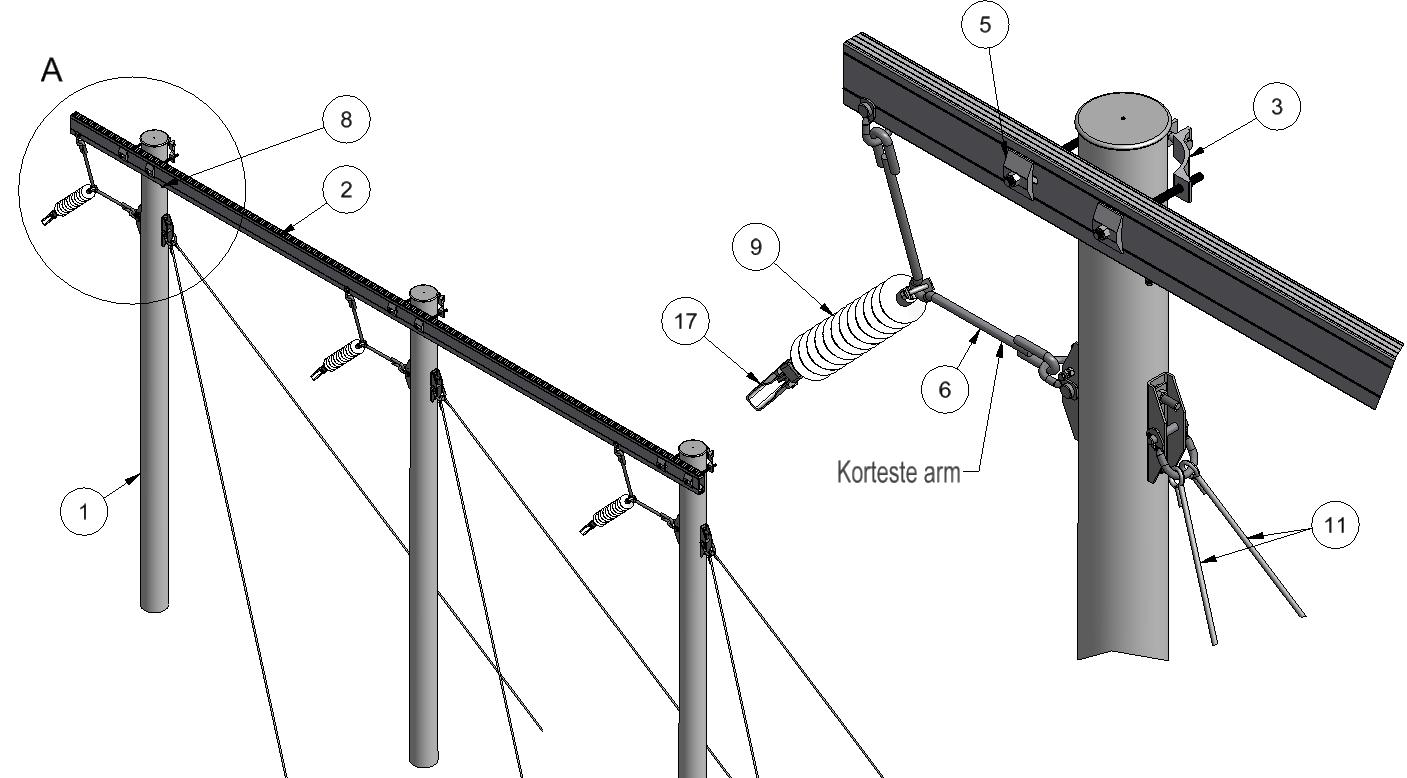 AnleggNetteierProsjektnummerKontaktperson netteierAnsvarlig EL-tjenesteProsjektert avEntreprenørDatoMastenummerKontaktperson entreprenørPosVarenrBetegnelseTypeAnt.Enh.ProdusentMerknad22836706VinkeltraversT3V-33-4S1stkEL-tjeneste asSlissavst. 280mm3Masteklave3stkEL-tjeneste as1)52836894UnderlagsskiveSA1S6stkEL-tjeneste asMå benyttes 62836738Vinkelbøyle med innfestingVB1settEL-tjeneste asKomplett med innfesting i stolpe og travers82836836Jordingsklemme Ø10J10stkEL-tjeneste asHvis krav til jording